SAVE THE DATECRISI D’IMPRESA, A FIRENZE IL CONVEGNO NAZIONALE DEI COMMERCIALISTI Appuntamento il 25 e il 26 ottobre presso il Palazzo dei Congressi. Quattro tavole rotonde a cui parteciperanno oltre 1.200 professionisti provenienti da tutta Italia. Apriranno il convegno il presidente del CNDCEC Massimo Miani e il sindaco Dario NardellaRoma, 21 ottobre 2019 – Si svolgerà a Firenze il 25 e il 26 ottobre, presso il Palazzo dei Congressi, il convegno nazionale “La crisi d’impresa”, organizzato dal Consiglio nazionale dei dottori commercialisti e degli esperti contabili a cui parteciperanno oltre 1200 professionisti iscritti all’Albo, provenienti da tutta Italia.La due giorni sarà l’occasione per illustrare le novità contenute nel nuovo Codice della crisi d’impresa e per presentare ufficialmente i nuovi indicatori della crisi, specifici indici economici che il Consiglio nazionale ha avuto dal legislatore il compito di elaborare e che consentiranno di rilevare in modo più agevole, omogeneo ed obiettivo i segnali di difficoltà delle imprese. La riforma delle Legge fallimentare, con il debutto delle cosiddette procedure d’allerta, costituisce una novità che impatta direttamente sul sistema economico del Paese e sulla tenuta del tessuto imprenditoriale. Il convegno inizierà venerdì 25 (ore 11) con i saluti di Leonardo Focardi, presidente dell’Ordine di commercialisti di Firenze; Dario Nardella, sindaco di Firenze; Laura Lega, prefetto della Provincia di Firenze; Margherita Cassano, presidente della Corte d'Appello di Firenze; Marilena Rizzo, presidente Tribunale di Firenze; Eugenio Giani, presidente Consiglio Regionale Toscana; Gaetano Aiello, direttore Dipartimento di Scienze per Economia e Impresa Università di Firenze; Mario Turco, Sottosegretario di Stato alla Presidenza del Consiglio dei Ministri.Seguirà la relazione introduttiva di Massimo Miani, presidente del Consiglio nazionale dei dottori commercialisti e degli esperti contabili.I lavori riprenderanno nel pomeriggio (ore 15) con due tavole rotonde, entrambe moderate da Francesco Giorgino, giornalista e docente Luiss “Guido Carli”.La prima tavola rotonda “Gli indicatori della crisi”, coordinata dal consigliere nazionale dei commercialisti Andrea Foschi, sarà caratterizzata da due sessioni. Alla sessione “Riflessioni di sistema, una nuova filosofia di fare azienda” parteciperanno Roberto Fontana, sostituto procuratore della Procura di Milano; Lorenzo Pagliuca, Fiscalità per la Crescita di Confindustria; Riccardo Ranalli, commercialista Ordine di Torino.Alla sessione “Gli indicatori” parteciperanno in qualità di relatori Alessandro Danovi, professore associato Università di Bergamo; Silvia Giacomelli, DES Banca d’Italia; Natalia Leonardi, Director Centrale dei Bilanci-Cerved; Alberto Quagli, professore ordinario Università di Genova; Paolo Rinaldi, commercialista Ordine di Modena.La seconda tavola rotonda “Albo e figura del commercialista” sarà coordinata da Sandro Santi, consigliere nazionale dei commercialisti. Parteciperanno Stefano Ambrosini, professore ordinario Università del Piemonte Orientale; Enrico Fazzini, docente Diritto Tributario Università di Firenze; Carlo Orlando, consigliere CNF; Sandro Pettinato, vicesegretario generale Unioncamere; Rosa Selvarolo, giudice delegato Tribunale di Firenze; Alessandro Solidoro, consigliere CNDCEC.I lavori riprenderanno sabato 26 ottobre (ore 10) con la terza tavola rotonda “Procedure di allerta private e pubbliche”, coordinata dal vicepresidente del Consiglio nazionale dei commercialisti Davide Di Russo e moderata da Maria Carla De Cesari (Il Sole 24 Ore). Saranno relatori Massimo Abbagnale, consigliere Utilitalia e vicepresidente Toscana Energia; l’avvocato Harald Bonura; Maurizio Graffeo, presidente Sezione Autonomie della Corte dei Conti; Bernardo Giorgio Mattarella, professore ordinario Luiss “Guido Carli”; Giovanni Battista Nardecchia, giudice Sezione civile Tribunale di Monza; Luciano Panzani, presidente Corte d’Appello di Roma; Giovanni Staiano, responsabile Ufficio legale ABI.Il convegno si concluderà con la quarta tavola rotonda “La revisione”, coordinata da Raffaele Marcello, consigliere CNDCEC, e moderata dalla giornalista Simona D'Alessio. Parteciperanno in qualità di relatori Rocco Abbondanza, Managing Partner RSM spa; Niccolò Abriani, professore ordinario Università di Firenze; Marcello Bessone, dirigente Ufficio V del MEF; Mario Boella, presidente Assirevi; Ermando Bozza, commercialista Ordine di Lanciano; Nicola Cavalluzzo, componente Cda Fondazione Nazionale Commercialisti; Raffaele D'Alessio, professore ordinario Università di Salerno; Roberto Polegri, responsabile Ufficio Vigilanza CONSOB; Marcello Pollio, commercialista Ordine di Genova.I giornalisti che vogliono accreditarsi all’evento possono inviare una email a stampa@commercialisti.it. indicando nome e testata.Ufficio stampa Consiglio nazionale commercialistiMauro Parracino – 334 3937514Tiziana Mastrogiacomo – 333 9917688stampa@commercialisti.itwww.commercialisti.it/area-stampa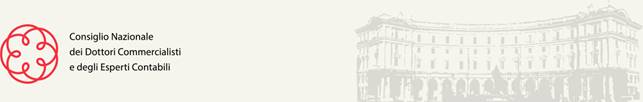 